Идентификаторы авторов (системы регистрации авторов, AuthorID)РИНЦAuthorID | РИНЦ. SPIN-код | Scopus AuthorID |  Web of Science ResearcherID |  ORCID |  Google ScholarIDМатериал подготовлен библиотекой Российского педагогического  университет а им. ГерценаРоссийский индекс научного цитирования (РИНЦ)РИНЦ AuthorIDРегистрация. Не требует регистрации. Формируется автоматически при наличии публикаций автора, индексируемых на платформе РИНЦ. Как найти. Поиск по ФИО в Авторском указателе РИНЦ - Нажать на иконку "Анализ публикационной активности автора" - Указан в верхней части профиля или в адресной строке (URL). ПримерТип идентификатора. Числовой, состоит из ряда цифр (от 1 до 6 в зависимости от времени формирования) без других символов.Возможности. Позволяет быстро найти сведения о публикациях и цитированиях автора, не используя ФИО, посмотреть публикационный профиль, указывать ссылку на данные автора в различных документах.Помощь. 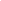 Дополнительная информация. Может не сформироваться без регистрации SPIN-кода даже при наличии публикаций.Данные об ID в WebofScienceResearcherID (Publons), ORCID и GoogleSholar можно добавить в свою анкету (требуется авторизация), после чего в вашем публикационном профиле ("Инструменты" справа вверху) появятся ссылки быстрого доступа к вашим профилям в указанных ресурсах. Такие же ссылки вы можете увидеть на страницах "Анализ публикационной активности" любого автора, если автор добавил сведения об ID.РИНЦ. SPIN-кодРегистрация. Требует регистрации. Если вы уже зарегистрированы на платформе eLibrary.ru в качестве пользователя, то необходимо авторизоваться, войти в свою регистрационную анкету и отметить "зарегистрировать меня как автора в системе ScienceIndex*", после чего откроется вторая часть анкеты. Если вы еще не зарегистрированы, то пройти регистрацию, заполнив обе части анкеты. Если вы были зарегистрированы ранее, но забыли авторизационные данные, не пытайтесь регистрироваться снова, воспользуйтесь сервисом восстановления логина и пароля.Как найти. Поиск по ФИО в Авторском указателе РИНЦ - Нажать на иконку "Анализ публикационной активности автора" - Указан в верхней части профиля или в адресной строке (URL).  Тип идентификатора. Числовой, состоит из ряда цифр, разделенных дефисом,  вида: четыре цифры-четыре цифры (0000-0000).Возможности. Возможность добавить найденные в РИНЦ публикации в список своих работ; возможность добавить найденные в РИНЦ ссылки в список своих цитирований; возможность удалить из списка своих работ или цитирований ошибочно попавшие туда публикации или ссылки; возможность идентификации организаций, указанных в публикациях автора в качестве места выполнения работы; возможность глобального поиска по спискам цитируемой литературы.Помощь. Пошаговая инструкция по регистрации в системе SCIENCE INDEX ; После регистрации в ScienceIndex: работа с личным профилем автораДополнительная информация. Ввод новых данных в РИНЦ и редактирование ранее введенной информации производится только представителями университета  в модуле ScienceIndex Организация. Срок получения SPIN-кода от 3 дней до месяца.Данные об ID в WebofScienceResearcherID (Publons), ORCID и GoogleSholar можно добавить в свою анкету (требуется авторизация), после чего в вашем публикационном профиле ("Инструменты" справа вверху) появятся ссылки быстрого доступа к вашим профилям в указанных ресурсах. Такие же ссылки вы можете увидеть на страницах "Анализ публикационной активности" любого автора, если автор добавил сведения об ID.ScopusScopusAuthorIDРегистрация. Не требует регистрации. Формируется автоматически при наличии одной и более публикаций автора, индексируемых на платформе Scopus. Как найти. Поиск в разделе Авторы/Authors или клик по фамилии автора при просмотре реферата статьи - Указан в верхней части профиля или в адресной строке (URL).  Тип идентификатора. Числовой, состоит из ряда цифр (возможно и более десяти) без других символов.Возможности. Позволяет быстро найти сведения о публикациях и цитированиях автора, не используя ФИО, посмотреть публикационный профиль, указывать ссылку на данные автора в различных документах.Помощь. What can I do on an author details page?Дополнительная информация. Возможно появление нескольких профилей (AuthorID) в Scopus в случае значительных расхождений в написании данных об авторе и организации. В этом случае автор может самостоятельно объединить профили или скорректировать данные в профиле, добавить или удалить публикации с помощью инструмента AuthorFeedbackWizard.Web of ScienceWeb of Science ResearcherID (Publons)Регистрация. Требует регистрации. Регистрация открыта для всех пользователей, но ResearherID формируется (временно) только при наличии публикаций, индексируемых в WebofScience. https://publons.com/account/register/.Как найти. Составить поисковый запрос по ФИО автора или названию организации. Указан в верхней части профиля справа. Тип идентификатора. Буквенно-числовой, вида буква-четыре цифры-четыре цифры (A-0000-0000).Возможности. Позволяет вести личный авторский профиль с публикациями, индексируемыми в мировых наукометрических базах данных, выводить данные о метриках, отправлять уникальную ссылку на свой профиль коллегам. Требуется в ряде российских отчетных документов, в грантовых заявках, возможно указание в сведениях об авторе в публикации. Используется в качестве поискового запроса в WebofScience. Помощь. Ответы на часто задаваемые вопросыДополнительная информация. Срок получения ID после регистрации от одного дня до недели.ResearcherID переместился на портал Publons, где размещались личные профили рецензентов. Если ранее у исследователя был профиль рецензента, то он объединился с профилем ResearcherID, если нет, то при перемещении создавался новый личный профиль.Возможна интеграция с ORCID.ORCIDСоединение исследований и исследователейРегистрация для ORCID iDORCID предоставляет собой постоянный цифровой идентификатор, который отличает Вас от любого другого исследователя и, благодаря интеграции в ключевые исследовательские рабочие процессы, такие как подача рукописей и грантов, поддерживает автоматические связи между Вами и Вашей профессиональной деятельностью, гарантируя признание вашей работы.Согласно правилам и условиям ORCID, вы можете зарегистрироваться только для получения идентификатора ORCID для себя.ORCIDРегистрация. Требует регистрации. Регистрация открыта для любого автора, независимо от наличия или отсутствия публикаций, индексируемых в мировых наукометрических системах. https://orcid.org/register.Как найти. Поиск по ФИО автора. Указан в верхней части профиля слева или в адресной строке. Тип идентификатора. Числовой, вида четыре цифры-четырецифры-четырецифры-четыре цифры (0000-0000-0000-0000).Возможности. Позволяет вести личный авторский профиль с публикациями, индексируемыми в мировых наукометрических базах данных, отправлять уникальную ссылку на свой профиль коллегам. Требуется в ряде российских отчетных документов, в грантовых заявках, возможно указание в сведениях об авторе в публикации. Используется в качестве поискового запроса в Scopus и WebofScience. Дополнительная информация. Срок получения ID после регистрации - не более одного часа.Возможнаинтеграцияс Web of Science ResearcherID (Publons)Google Scholar (ГуглАкадемия)Google ScholarIDРегистрация. Требует регистрации. Для регистрации необходим аккаунт Google (имя пользователя@gmail.com). Зарегистрировать аккаунт Google. Вы можете использовать имеющийся у вас адрес электронной почты в другом домене, в этом случае, в форме регистрации нажмите на "Использовать текущий адрес электронной почты". После авторизации в Google необходимо перейти в Google Scholar, выбрать раздел Мой профиль и завершить регистрацию профиля для получения GoogleScholarID. Важно: при регистрации потребуется указание корпоративногоemail  и подтверждение с помощью активационной ссылки, полученной в письме.Как найти. Поиск по ФИО автора. Указан в адресной строке после user=. Тип идентификатора. Буквенно-числовой с возможным дополнением из специальных символов (например, подчеркивание, дефис), состоит из 12 знаков, набор букв в разном регистре, перемежаемый цифрами и, возможно, символами (RfqyZ1MAAAAJ или _4uVRQkAAAAJ).Возможности. Позволяет вести личный авторский профиль с публикациями и их цитированиями, которые поисковый сервис Google находит в интернете, добавлять публикации вручную, отслеживать статистику цитирования и цитирующие статьи, индекс Хирша и i10-индекс, отправлять уникальную ссылку на свой профиль коллегам. Требуется в ряде российских отчетных документов, в грантовых заявках, возможно указание в сведениях об авторе в публикации. Позволяет включать в свой профиль не только официально опубликованные издания, но и презентации, представленные на сайтах конференций, публикации в СМИ, сетевые ресурсы, - всё, что индексируется поисковой системой (возможно также ручное добавление данных). Соответственно, сведения о цитировании также из широкого круга источников.Помощь. Помощь в регистрации. https://support.google.com/accounts/answer/27441?hl=ru&ref_topic=3382296Дополнительная информация. Срок получения ID после регистрации - сразу после заполнения всех данных и подтверждения корпоративного email.При получении результатов поиска в GoogleScholar по любому запросу, ФИО авторов показанных публикаций, имеющих профили, представляют собой линк, позволяющий перейти к профилю.
ПЕРСОНАЛЬНЫЙ ПРОФИЛЬ АВТОРАПерсональный профиль автора - это раздел, где собраны инструменты и сервисы, предназначенные для Вас, как автора научных публикаций. Вы можете самостоятельно корректировать список своих публикаций и цитирований в РИНЦ, получать актуальную информацию о цитировании публикаций не только в РИНЦ, но и в WebofScience и Scopus, готовить и отправлять рукописи в научные журналы через систему "Электронная редакция" и т.д.